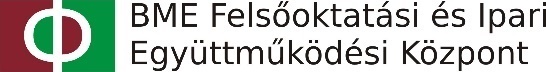 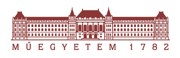 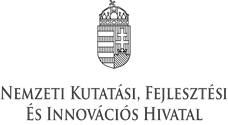 H2020 IKT Információs NapProgram9:45-10:00Regisztráció10:00-10:15MegnyitóDr. Birkner Zoltán, elnök (NKFIH)Dr. Levendovszky János, tudományos és innovációs rektorh. (BME)Dr. Charaf Hassan, dékán (BME VIK)10:15-10:50IKT pályázati lehetőségek az EU H2020 KFI KeretprogramjábanNémeth Edina, H2020 IKT NCP (NKFIH)   10:50-11:10EU 5G PPP és Next Generation Internet (NGI) KFI programok-Beyond 5G Németh Vilmos (BME FIEK)    11:10-11:30IKT pályázati felhívások a H2020 közlekedési, energetikai, egészség-ügyi, és biztonsági területein              Németh Edina, H2020 IKT NCP (NKFIH)11:30-12:00Kávészünet12:00-12:20Az EU Horizont Európa KFI Keretprogram irányai és újdonságai             Csuzdi Szonja, főosztályvezető (NKFIH)   12:20-12:40EIT Digital KFI stratégiája és a Budapest Node tevékenysége, eredményei             Erdei Balázs (EIT Digital Budapest Node)12:40-13:00AI4EU - platform kezdeményezés és kapcsolódó lehetőségekDr. Németh Géza, docens (BME VIK/MI Koalíció)13:00-13:30Konzultáció